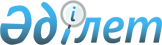 Ғылыми және (немесе) ғылыми-техникалық қызмет субъектілерін базалық қаржыландыру бойынша қаражат бөлу туралыҚазақстан Республикасы Үкіметінің 2014 жылғы 4 мамырдағы № 447 қаулысы

      «2014 – 2016 жылдарға арналған республикалық бюджет туралы» 2013 жылғы 3 желтоқсандағы Қазақстан Республикасы Заңының 20-бабына сәйкес Қазақстан Республикасының Үкіметі ҚАУЛЫ ЕТЕДІ:



      1. Осы қаулыға қосымшаға сәйкес ғылыми және (немесе) ғылыми-техникалық қызмет субъектілерін базалық қаржыландыру бойынша қаражат бөлінсін.



      2. Осы қаулы қол қойылған күнінен бастап қолданысқа енгізіледі.      Қазақстан Республикасының

      Премьер-Министрі                                     К. Мәсімов

Қазақстан Республикасы

Үкіметінің       

2014 жылғы 4 мамырдағы

№ 447 қаулысына  

қосымша        

Ғылыми және (немесе) ғылыми-техникалық қызмет субъектілерін

базалық қаржыландыру бойынша қаражат бөлу      Ескерту. Қосымша жаңа редакцияда - ҚР Үкіметінің 21.07.2014 № 805 қаулысымен.                                                            мың теңге
					© 2012. Қазақстан Республикасы Әділет министрлігінің «Қазақстан Республикасының Заңнама және құқықтық ақпарат институты» ШЖҚ РМК
				Р/с

№Бюджеттік бағдарлама әкімшісінің атауы2014 жыл1Қазақстан Республикасы Білім және ғылым министрлігі2 525 1702Қазақстан Республикасы Ауыл шаруашылығы министрлігі990 3983Қазақстан Республикасы Қорғаныс министрлігі55 2974Қазақстан Республикасы Индустрия және жаңа технологиялар министрлігі632 4455Қазақстан Республикасы Мәдениет министрлігі43 8516Қазақстан Республикасы Денсаулық сақтау министрлігі572 1507Қазақстан Республикасы Еңбек және халықты әлеуметтік қорғау министрлігі42 9158Қазақстан Республикасы Төтенше жағдайлар министрлігі14 0929Қазақстан Республикасы Көлік және коммуникация министрлігі28 03610Қазақстан Республикасы Ұлттық ғарыш агенттігі384 31511Қазақстан Республикасы Өңірлік даму министрлігі74 60012Қазақстан Республикасы Тұтынушылардың құқықтарын қорғау агенттігі44 873